		Соглашение		О принятии согласованных технических правил Организации Объединенных Наций для колесных транспортных средств, предметов оборудования и частей, которые могут быть установлены и/или использованы на колесных транспортных средствах, и об условиях взаимного признания официальных утверждений, выдаваемых на основе этих правил Организации Объединенных Наций*(Пересмотр 3, включающий поправки, вступившие в силу 14 сентября 2017 года)_________		Добавление 42 — Правила № 43 ООН		Пересмотр 4 — Поправка 5Дополнение 9 к поправкам серии 01 — Дата вступления в силу: 29 мая 2020 года		Единообразные предписания, касающиеся официального утверждения безопасных стекловых материалов и их установки на транспортных средствахНастоящий документ опубликован исключительно в информационных целях. Аутентичным и юридически обязательным текстом является документ: ECE/TRANS/WP.29/2019/95._________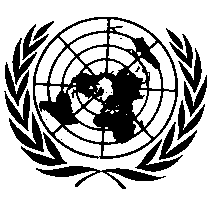 ОРГАНИЗАЦИЯ ОБЪЕДИНЕННЫХ НАЦИЙ Приложение 3Пункт 6.4.1.3 изменить следующим образом:«6.4.1.3	Процедура	В соответствии с пунктом 9.1 настоящего приложения измеряют коэффициент пропускания света на экспонируемом(ых) образце(ах). К лампе должна быть обращена та поверхность каждого испытательного образца, которая являлась бы наружной поверхностью стекла на транспортном средстве. Другие условия экспонирования являются следующими:	…»E/ECE/324/Rev.1/Add.42/Rev.4/Amend.5−E/ECE/TRANS/505/Rev.1/Add.42/Rev.4/Amend.5E/ECE/324/Rev.1/Add.42/Rev.4/Amend.5−E/ECE/TRANS/505/Rev.1/Add.42/Rev.4/Amend.5E/ECE/324/Rev.1/Add.42/Rev.4/Amend.5−E/ECE/TRANS/505/Rev.1/Add.42/Rev.4/Amend.51 July 2020 